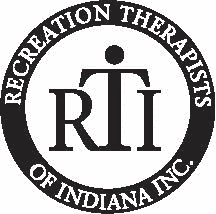 Speakers will be offered a 50% waiver of conference registration.  Waivers are awarded on the basis of a 60 or 90 minute session, and will be divided among the number of presenters for each session.  Speakers will pay for their own meals, lodging, transportation, CEU’s, handouts and registration (minus the waiver).  It is requested that speakers provide 50 copies of their session handouts.  Please send the following information to RTI:TITLE OF SESSION			20 words or lessSPEAKER QUALIFICATIONS       	 Please include a brief bio or resume for each speaker. Please include information on current position and qualifications to present topic(s) listed. Bios are intended to demonstrate speaker competency on the topic, not to detail work history.  Bios should not exceed one page per speaker.SESSION DESCRIPTION 	Limit 30 words. If your proposal is accepted, this will be inserted into the program to describe your session.LEARNING OUTCOMES			Please state learning outcomes for each session in measurable								terms.Example:  Participants will be able to identify at least three critical issues facing healthcare.SESSION OUTLINE	Please be brief yet descriptive. ATRA must have a detailed session outline in order to determine the number of CEUs to assign.  MODE OF PRESENTATION		Please indicate whether the session will be lecture, discussion, interactive, panel, etc.JOB ANALYSIS CODE			A code must be assigned to each conference session.	.			Background 				Diagnostic Groupings	. 			Assessment				Planning the Program	.			Implementing the Program/Treatment	Documentation and Evaluation	. 			Organizing/Managing Services		Advancement of the ProfessionSESSION LENGTH			60 minutes or 90 minutes AUDIOVISUAL EQUIPMENT:		Please list only the equipment that you are sure you will need. Individuals may rent or bring their own, but technical assistance will not be available.Please submit your proposal and required information as a Microsoft Word attachment via email to Marieke Van Puymbroeck at mvp@indiana.edu  by October 3, 2011 to receive full consideration.   If you prefer, you may mail your proposal to RTI, PO Box 22095, Indianapolis, IN 46222.Thank you!   